СЭМД «Направление на МСЭ»Краткая инструкцияВыберите пункт главного меню «Учет → Медосмотры → Карты медосмотров»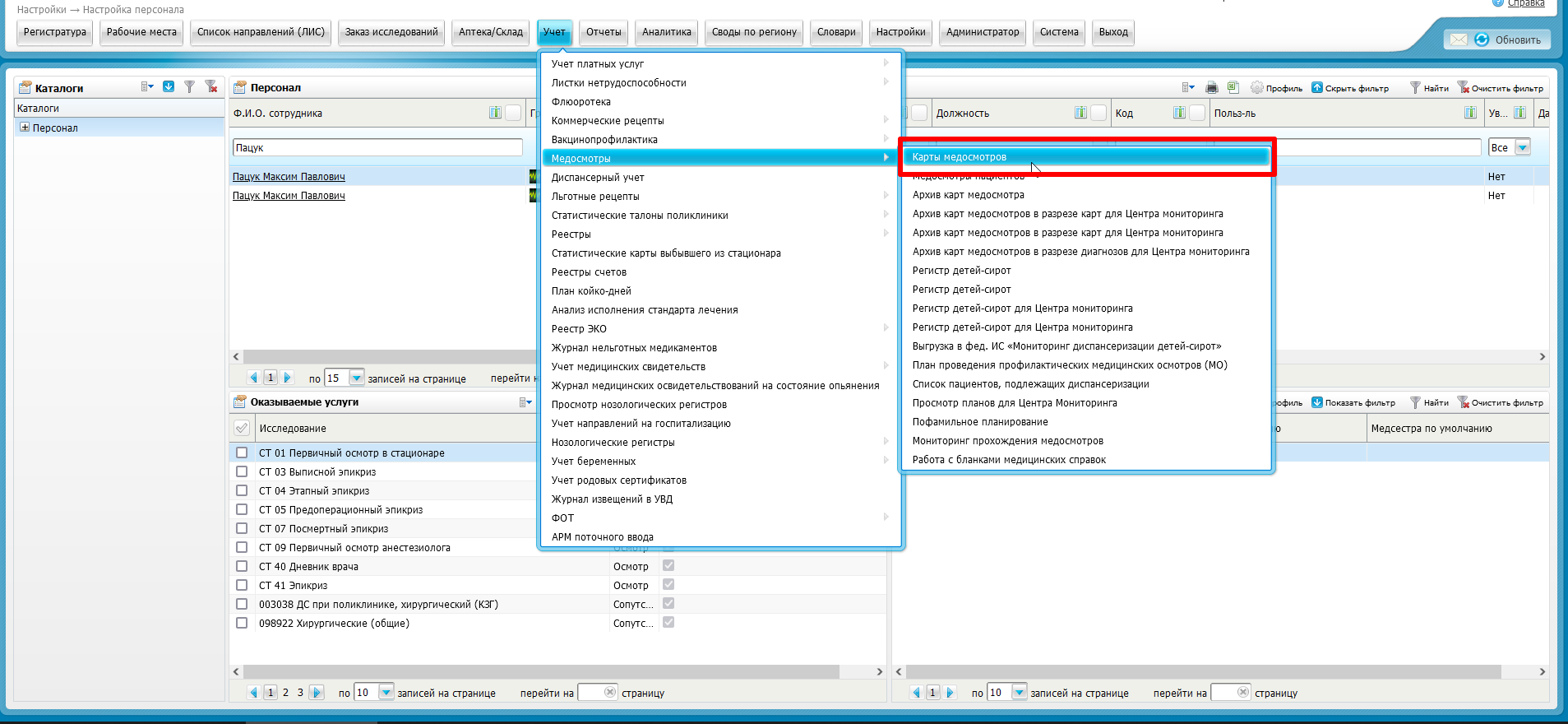 Нажать на номер карты «Направление на МСЭ»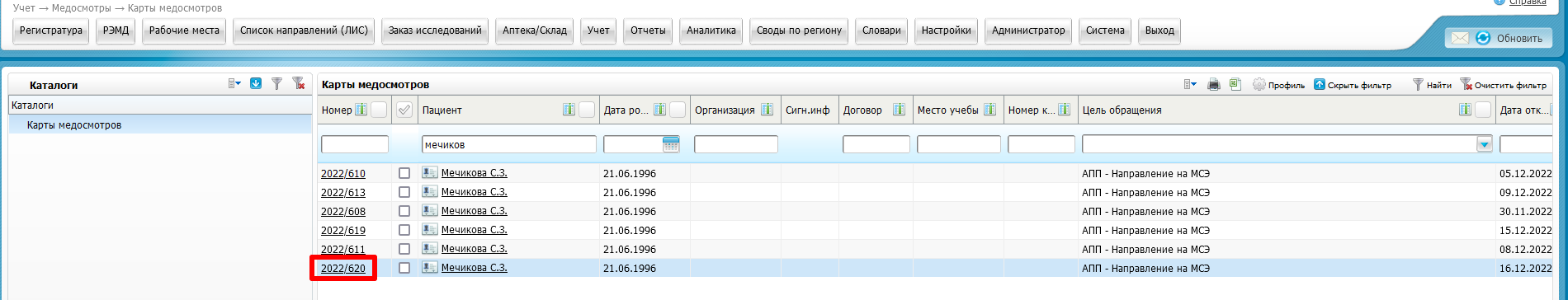 Перейти на вкладку «Услуги медосмотра»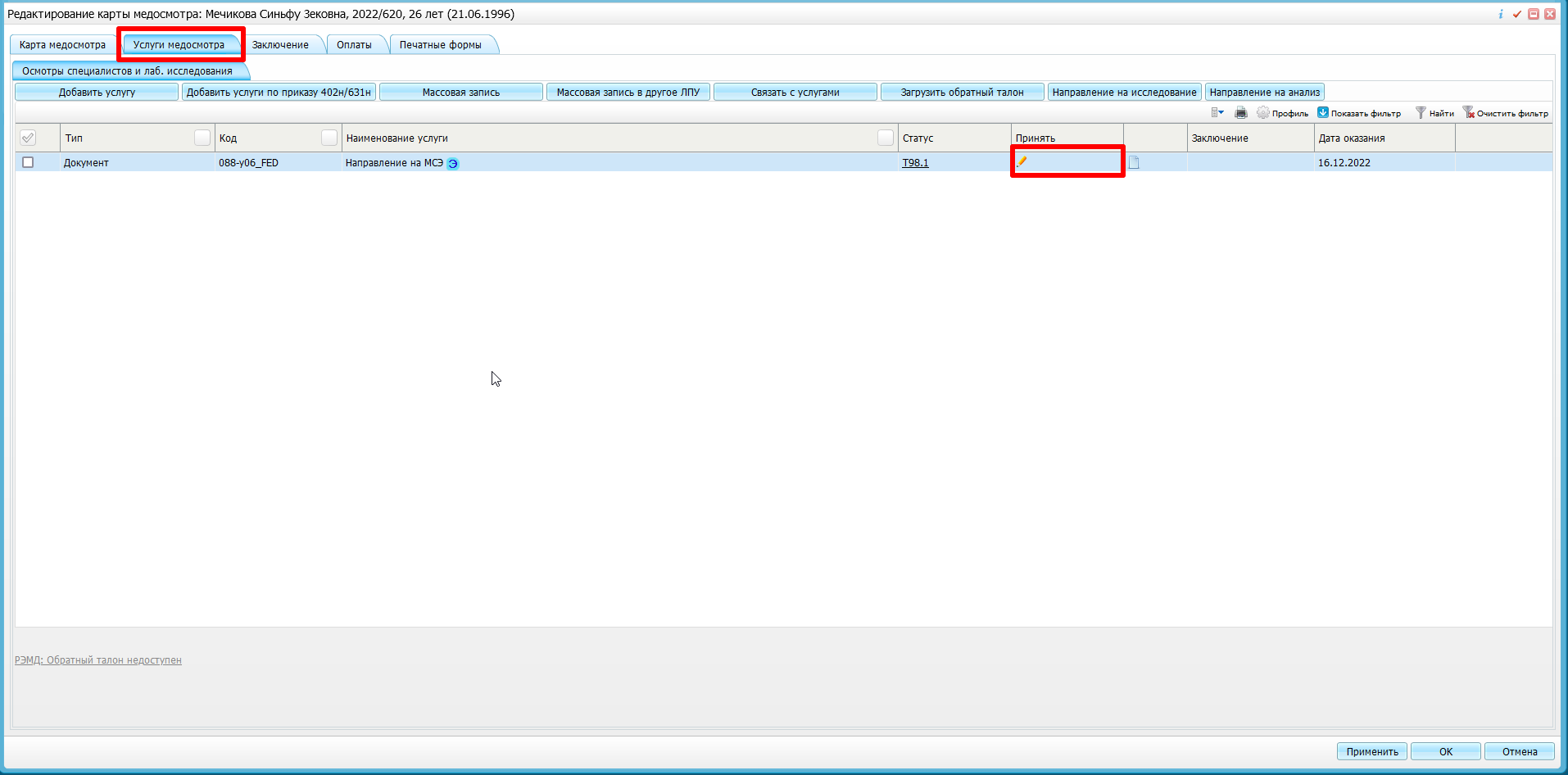 В окне приема заполните обязательные поля, выделенные желтым цветом, необходимые для сохранения приема и поля для формирования СЭМД.Далее для сохранения приема нажмите «Применить» / «Сохранить».После сохранения приема перейдите на вкладку «Документы» и нажмите на кнопку «Сформировать и подписать документы (СЭМД)». В окне сформированного СЭМД укажите: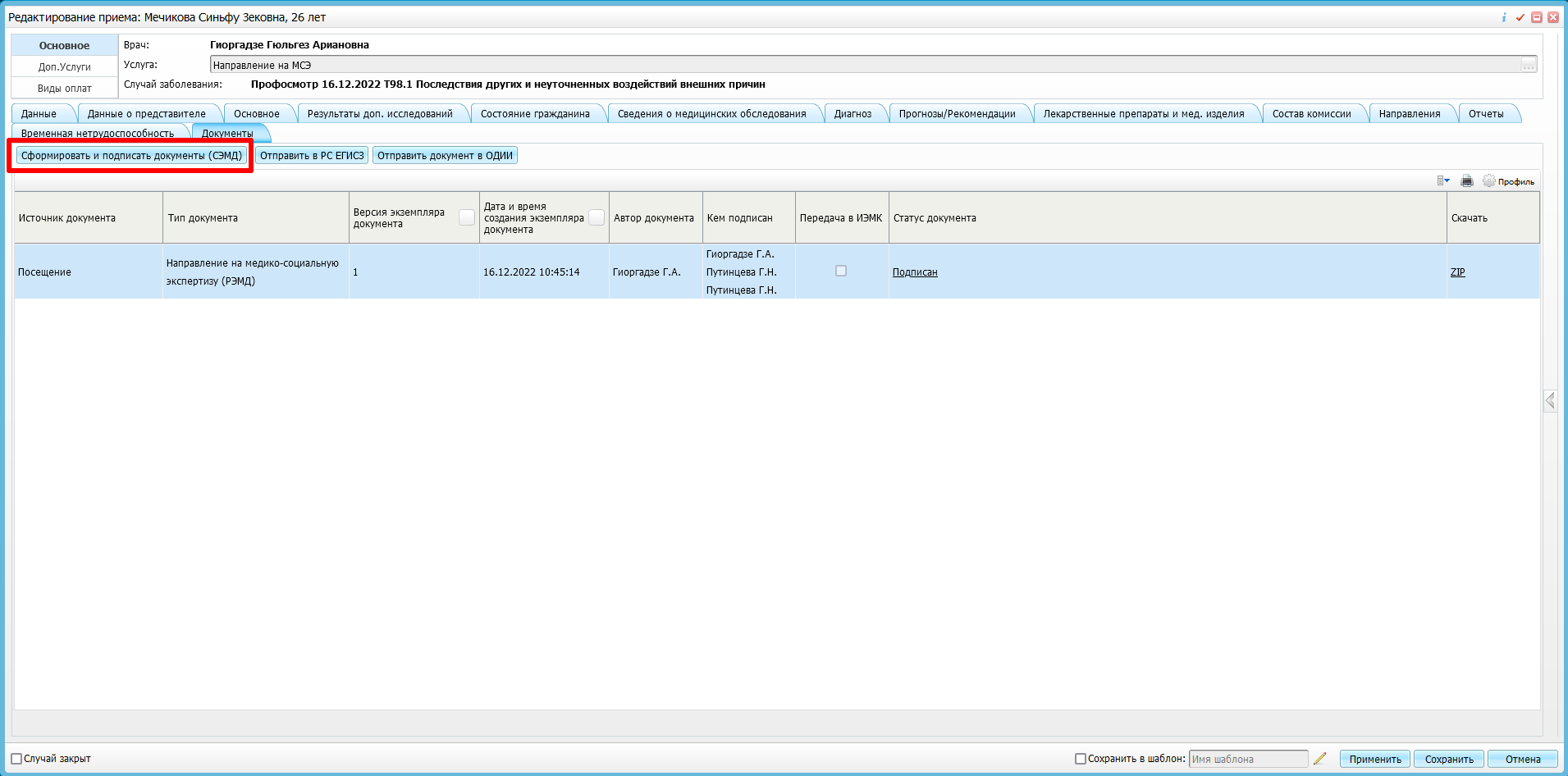 сертификат ЭП автора документа, выбрав его в выпадающем списке «Выберите сертификат»;участника подписания в поле «ЭП МО», ответственного за подписание документов ЭП МО.Председателя комиссии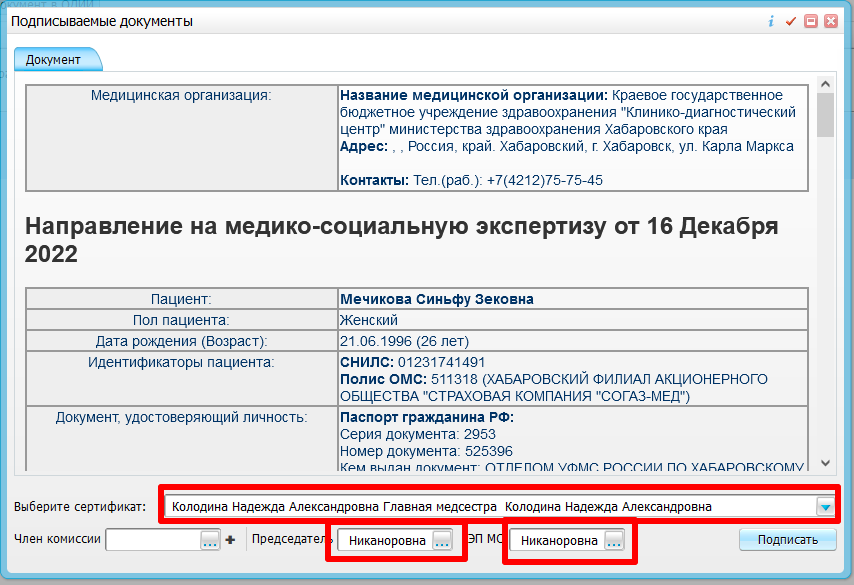 Для подписания СЭМД другим участником перейдите по пути «Отчеты → Отчеты на подпись». Установите в фильтре нужный вид СЭМД и нажмите на найти. После нажмите ПКМ – «Подписать» по нужной строчке с неподписанным СЭМД.Далее подпишите документы нажав на кнопку «Подписать» или откажите в подписи нажав на кнопку «Отказать».Для передачи СЭМД в РЭМД автором документа: Перейдите на вкладку «Документы» и выберите сформированный и подписанный всеми участниками документ Воспользуйтесь пунктом контекстного меню «Отправить в РС ЕГИСЗ».Если все проверки пройдены, то в обоих случаях отображается сообщение об успешной отправке документа в РЭМД.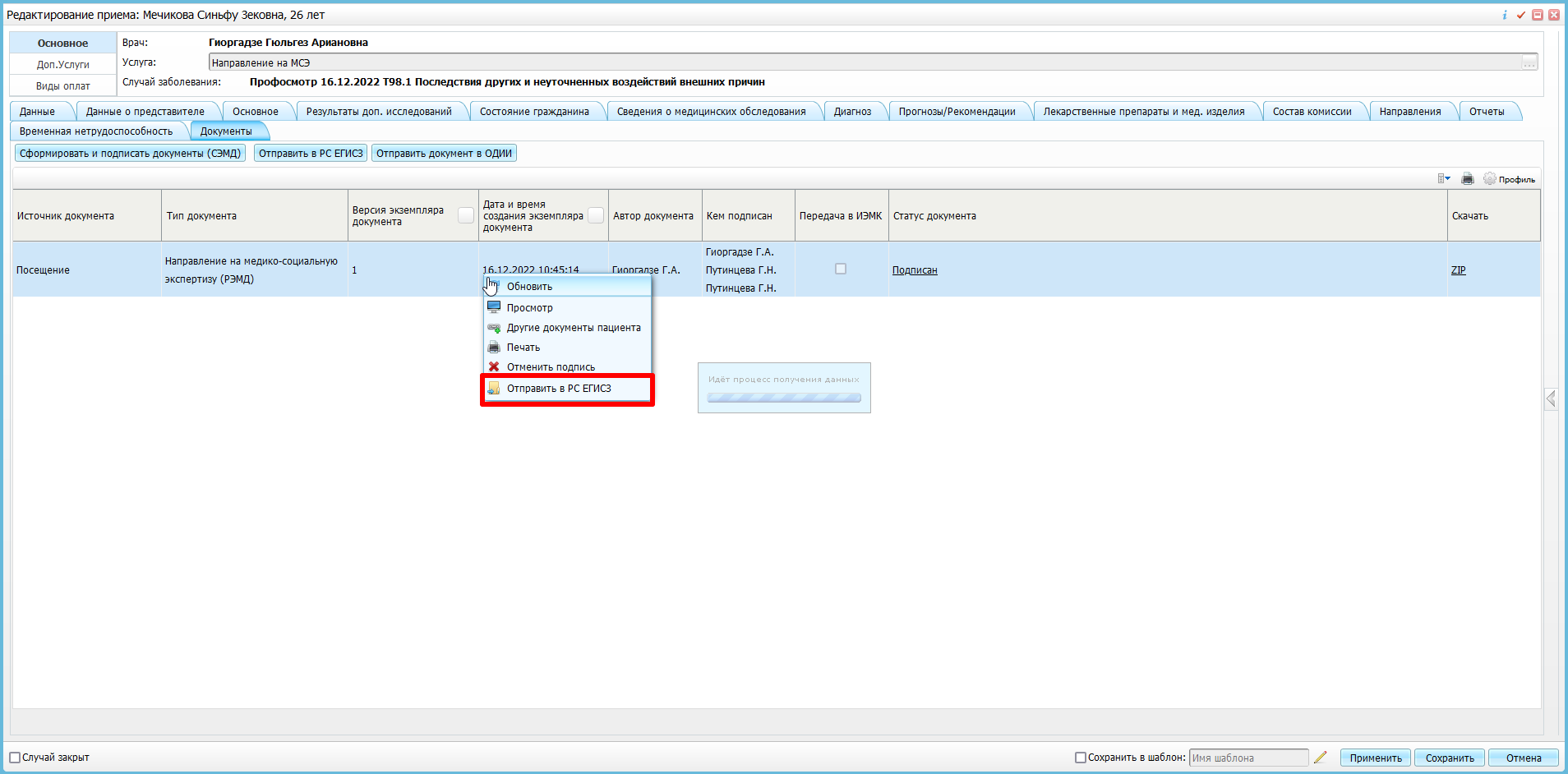 